Наименование предметаЗаданиеМатематикаВыучить состав чисел  8,9,10Заполнить таблицы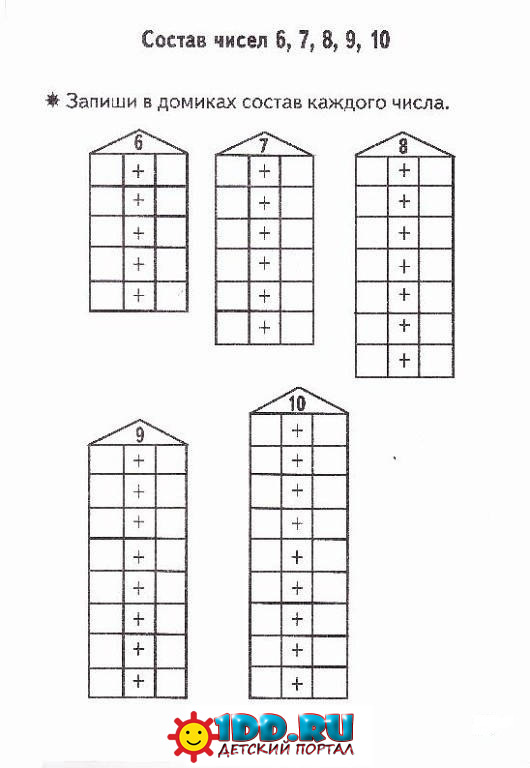 Русский языкЗнать алфавит. Различать звуки гласные , согласные глухие и звонкие, согласные твердые и мягкие.В учебнике страница 7-9.Литературное чтение В учебнике Страницы 3-5. Характеристика докучной сказки.